                            Tisztelt Törteli Lakosok! 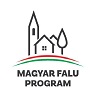 A Kormány célul tűzte ki a kistelepülések népességmegtartó és népességnövelő erejének növelését, a fiatalok helyben maradását. Ezen célok elérésének egyik alappillére a közszolgáltatások fejlesztése, az egyenlőtlenségek mérséklése. A falubusz és a tanyabusz szolgáltatás támogatása hozzájárul a vidéki kistelepülések hátrányainak mérsékléséhez, az életminőség és a közszolgáltatások elérhetőségének javításához, valamint az ifjúság vidékhez való kötődéséhez. A pályázat célja a falugondnoki és/vagy tanyagondnoki szolgáltatást működtető vagy új szolgáltatás indítását vállaló települések esetében a szolgáltatás biztosítását lehetővé tevő magas színvonalú, alacsonyabb károsanyag-kibocsátású és üzemanyag-fogyasztású gépjárművek beszerzésének támogatása.Törtel Község Önkormányzata 14.996.999 Ft összegű vissza nem térítendő támogatást nyert Tanyagondnoki szolgálathoz gépjármű beszerzésére.Törtel Község Önkormányzata 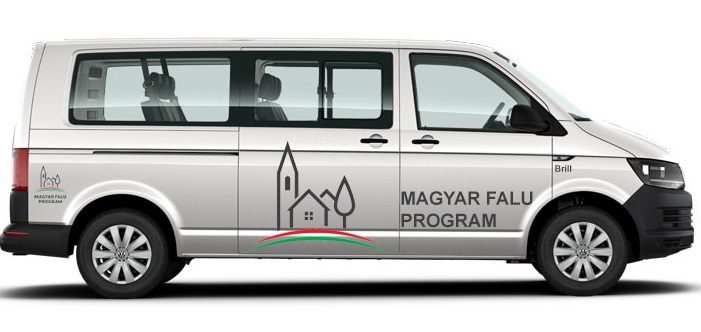 